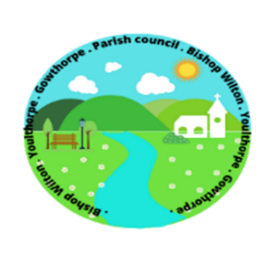 Parish Council of Bishop WiltonYou are hereby summoned to a Meeting of Bishop Wilton Parish Council, to be held on Monday 24th October 2022 at 7.00pm at Bishop Wilton Village Hall.If you are unable attend, please forward your apologies.THIS IS AN OPEN MEETING AND MEMBERS OF THE PRESS AND PUBLIC ARE WELCOME TO ATTEND.The items to be discussed are detailed below.  Parish Council Agenda itemsChairman’s Welcome and Apologies. Code of Conduct: To receive Declaration of Interests from members on any items on the agendaPecuniarynon-pecuniary granting of dispensations  Open Forum: To resolve that the meeting be temporarily suspended to allow for a period of public participation. Minutes: To adopt minutes of the meeting held on the 26th September 2022  Ward Councillor’s Report.Matters Arising:  update on outstanding items from previous meeting. update on tree planting project, and meeting with Humber Forestupdate on litter binupdate on relocation of benches on the village green and replacement of hard standing. To pass by resolution the adoption of Bishop Wilton Parish Council Member Development PolicyTo agree to installation of shades on selected street lampsFinance:To approve accounts and bank reconciliation to dateTo approve payment as per schedule Update on submission of end of project report for jubilee funding – re balance of funds being used to procure a Christmas TreeTo approve payment of £216.23 for replacement pads for the defibrillator, and payment of £518.40 in respect of third cut of village green.To discuss and agree draft budget for the financial year ending 2024 Community Issues: councillors to report any relevant issues to the council.Damaged drain coverChristmas events and any proposed festive lightingCorrespondence: to note the correspondence received since last meeting. To note information on ultra marathon run on the 5th November 2022To note road closure notice along Main StreetTo note annual snapshot of rough sleepers report 14th November 2022To agree and approve Bishop Wilton’s Emergency PlanTo discuss format and procedures for May 2023 electionsTo discuss and agree the to the implementation of hybrid council meetings to provide online access for the clerk and members of the public as occasions ariseTo discuss and agree the way forward with the proposed new parish council web siteAgenda item requests for next meeting. Signed  Sandra MorrisonSandra Morrison (Clerk)                                                 Date:  14.10.2022